Технологическая карта урокаЭтап урокаЦель этапаДеятельность учителяДеятельность ученикаУУД1. Самоопределение к деятельности. Орг. моментВыработка на личностно значимом уровне внутренней готовности к реализации нормативных требований учебной деятельностиПроверка готовности к уроку, создание благоприятного психологического климата.Приветствует учащихся, проверяет готовность к совместной деятельностиНаписание числа и классной работыСлайд1Приветствуют учителя, подготовка к работеПознавательные: Включаются в учебную деятельностьРегулятивные: Осознание ценности изучаемого материала и практической его важности2.Повторение способом взаимопроверкиПроверить усвоение ранее изученного материала1.Предложение решения Теста о знаниях качественных имен прилагательных. Слайд 22.Предлажение взаимопроверки.3. Проверка Теста. Слайд 3.4. Оцени! Слайд 4.Ответы на вопросыВзаимопроверкаКоллективное повторение по ответам тестаРегулятивные: Умение контролировать свои действия.Познавательные:Анализируют, сравнивают ответыКоммуникативные: Умение работать в паре, ответственность за свои действия3. Актуализация знаний и фиксация затруднений в деятельностиАктуализировать учебное содержание, необходимое для восприятия нового материала.Подготовка к восприятию нового.-В последнем вопросе оказались ошибки. Так это получается не «качественное» прилагательное?- Мы сейчас потренируемся в образовании краткой формы прилагательных.Слайд 5.УПР. №1. Низкий, твёрдый, придорожный, красивый, домашний, хрустальный, хороший, лесной- данные прил. надо распределить  в 2 столбика: В 1-ый –  те, у которых есть краткая форма, во 2-ой – оставшиеся.Проблема нехватки знанийВыполняют по заданию учебника (на доске и в тетерадях)Регулятивные: Контролируют правильность ответов обучающихся. Выполняют пробное учебное действиеПознавательные: Воспроизвели и зафиксировали знания, умения и навыки, достаточные для построения нового способа действийКоммуникативные: Слушают собеседника, выражают свои мысли, аргументируют свое мнение и позиции, учитывают разные мнения4. Постановка учебной задачи.Создание проблемной ситуации. анализ учащимися возникшей ситуации и на этой основе выявить места и причины затруднения Фиксация новой учебной задачи- как называются прил. в первом столбике?- как называются прил. во втором столбике? (затрудняются ответить)- как мы можем узнать об этом?- качественные – доказываютОпределяют проблему, ищут средства ее достиженияРегулятивные: Принимают и сохраняют учебную цель и задачу.Познавательные: Пытаются решить задачу известным способом. Фиксируют проблему.Коммуникативные: Слушают учителя. Строят понятные для собеседника высказывания. Формулируют конкретную цель своих будущих учебных действий, формулируют, какие знания им нужно построить и чему научиться.5. Построение проекта выхода из затрудненияПоиск решения учебной задачи.осознание места и причины собственных затруднений.Организовывает устный коллективный анализ учебной задачи. Фиксирует выдвинутые учениками  гипотезы, организует их обсуждение. Определение темы и постановка задач урока.- Сегодня на уроке мы будем изучать новую группу имён прилагательных. Откройте учебник, найдите тему урока с.134 (относительные прилагательные)Слайд 6.- какие учебные задачи нам надо решить на уроке?  Изучение нового материала.- вспомните определение качественных прил. - предположите, какое определение будет у относительных прилагательных- давайте сравним с определением в учебнике с.134. Слайд 7. Слайд 8.- что надо ещё дополнить в определении О.П.? - а теперь поучимся образовывать относительные прил.Ставят цели, формулируют тему урокаНаблюдают за способами - узнать признаки относительных прил., научиться их образовывать, отличать от качественных и использовать в речи-К.П. обозначают такой признак предмета, который может проявляться в большей или меньшей степени- они обозначают такой признак, который НЕ может проявляться в большей или меньшей степени- читают, делают вывод о правильности предположения- они не имеют краткой формыРегулятивные: Исследуют условия учебной задачи, обсуждают предметные способы решения.Познавательные: Анализируют, доказывают, аргументируют свою точку зрения, моделирование, логические - решение проблемы, построение логической цепи рассуждений, доказательство, выдвижение гипотез и их обоснование.Коммуникативные: Формулируют зависимость выбора буквы от части словаинициативное сотрудничество в поиске и выборе информации.6. ФизминуткаРегулятивные: Умение контролировать свои действия.7. Первичное закрепление.Первичный контроль за правильностью выполнения способа действия.Усвоение учащимися нового способа действия при решении типовых задач.Устанавливает осознанность восприятия. Первичное обобщениеВыполнение упр.2 из учебника (устно)Образец: воздух в горах – горный (какой?) воздух. Учащиеся образовывают прил. из данных сущ. по вопросу, записывают их в тетради и доказывают, что получившиеся прил. относительныеИспользуют алгоритм Выявляют слова, не удовлетворяющие условиям задания.Регулятивные: Объясняют написание слов с изученной орфограммойПознавательные: Группируют слова по заданным основаниям.Коммуникативные: Осуществляют взаимный контроль и оказывают в сотрудничестве взаимопомощь7. Обобщение, дополнение знанийОбобщение, дополнение знанийПо примерам выводят с детьми «Опознавательные признаки относительных прилагательных».  Слайд 9, 10Открытие знанийРегулятивные: Самопроверка. Отрабатывают способ в целом. Осуществляют пошаговый контроль по эталону для самопроверки и фиксируют знаково результаты.Познавательные: Применяют новый способ. Построение логической цепи рассуждений. Выведение следствийКоммуникативные: Строят рассуждения, понятные для собеседника. Умеют использовать речь для регуляции своего действия Доказывают выбор слов и словосочетанийконтроль, коррекция, выделение и осознание того, что уже усвоено и что ещё подлежит усвоению, осознание качества и уровня усвоения; личностные: самоопределение.8. Самостоятельная работа с самопроверкой по эталону.Отработка
способов действий, вызвавших затруднения, самопроверка их усвоения индивидуальная рефлексия достижения цели и создание (по возможности) ситуации успеха.Организует самостоятельное выполнение учащимися типовых заданий на новый способ действия; организует самопроверку учащимися своих решений по эталону;
создает  (по возможности) ситуацию успеха для каждого ребенка;
 для учащихся, допустивших ошибки, предоставить возможность выявления причин ошибок и их исправления.Слайд 11.Проверка.  Слайд 12.Исправьте ошибки. Слайд 13.Найти ряд с относительными прилагательными. Слайд 14.Фиксируют ответыРегулятивные: Самопроверка. Отрабатывают способ в целом. Осуществляют пошаговый контроль по эталону для самопроверки и фиксируют знаково результаты.Познавательные: Применяют новый способ. Построение логической цепи рассуждений. Выведение следствийКоммуникативные: Строят рассуждения, понятные для собеседника. Умеют использовать речь для регуляции своего действия Доказывают выбор слов и словосочетанийконтроль, коррекция, выделение и осознание того, что уже усвоено и что ещё подлежит усвоению, осознание качества и уровня усвоения; личностные: самоопределение.9. Рефлексия деятельности (итог )самооценка учащимися результатов своей учебной деятельности, -  какую тему мы сегодня изучали?- что узнали об относительных прил.?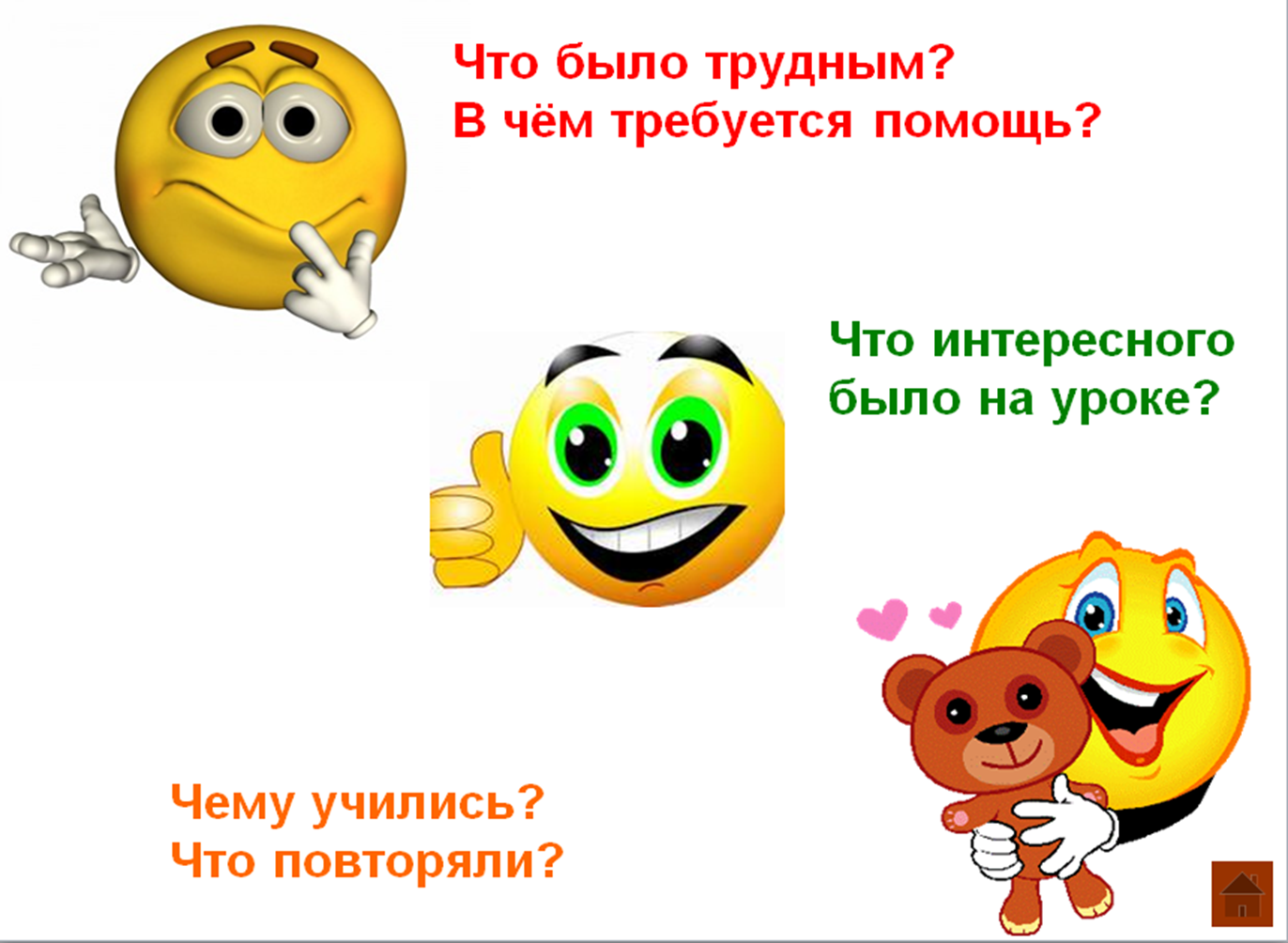 Спасибо за урок!оценивают собственную деятельность на уроке;
оценивают собственную деятельность на уроке;
называют способы действий, вызвавшие затруднение;Регулятивные: организуется рефлексия и самооценка учениками собственной учебной деятельности на уроке;Познавательные: учащиеся соотносят цель и результаты своей учебной деятельности и фиксируют степень их соответствия;
- намечаются цели дальнейшей деятельности и определяются задания для самоподготовки (домашнее задание с элементами выбора, творчества).Коммуникативные: С достаточной полнотой и точностью выражают свои мысли